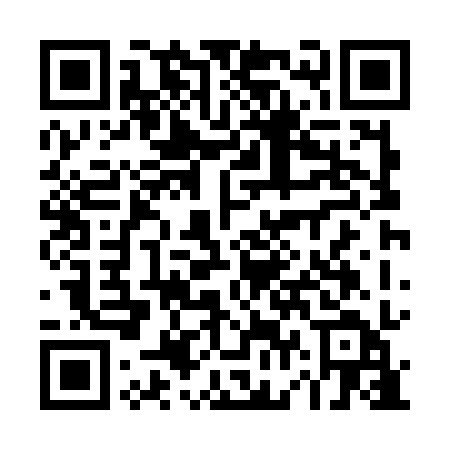 Ramadan times for Zgorzale, PolandMon 11 Mar 2024 - Wed 10 Apr 2024High Latitude Method: Angle Based RulePrayer Calculation Method: Muslim World LeagueAsar Calculation Method: HanafiPrayer times provided by https://www.salahtimes.comDateDayFajrSuhurSunriseDhuhrAsrIftarMaghribIsha11Mon4:134:136:1211:583:465:455:457:3712Tue4:104:106:0911:583:485:475:477:3913Wed4:074:076:0711:573:495:495:497:4214Thu4:054:056:0511:573:515:515:517:4415Fri4:024:026:0211:573:525:535:537:4616Sat3:593:596:0011:573:545:555:557:4817Sun3:563:565:5711:563:565:575:577:5018Mon3:533:535:5511:563:575:585:587:5219Tue3:513:515:5211:563:596:006:007:5520Wed3:483:485:5011:554:006:026:027:5721Thu3:453:455:4711:554:026:046:047:5922Fri3:423:425:4511:554:036:066:068:0123Sat3:393:395:4211:544:056:086:088:0424Sun3:363:365:4011:544:066:106:108:0625Mon3:333:335:3711:544:086:126:128:0826Tue3:303:305:3511:544:096:146:148:1127Wed3:273:275:3211:534:116:166:168:1328Thu3:243:245:3011:534:126:176:178:1629Fri3:213:215:2711:534:136:196:198:1830Sat3:183:185:2511:524:156:216:218:2031Sun4:144:146:2212:525:167:237:239:231Mon4:114:116:2012:525:187:257:259:252Tue4:084:086:1712:525:197:277:279:283Wed4:054:056:1512:515:207:297:299:314Thu4:014:016:1212:515:227:317:319:335Fri3:583:586:1012:515:237:327:329:366Sat3:553:556:0712:505:247:347:349:397Sun3:513:516:0512:505:267:367:369:418Mon3:483:486:0312:505:277:387:389:449Tue3:453:456:0012:505:287:407:409:4710Wed3:413:415:5812:495:307:427:429:50